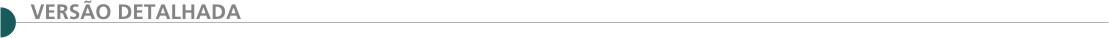 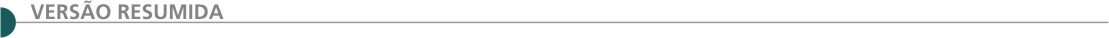  PREFEITURA MUNICIPAL DE ARAXÁ/MG. AVISO DE LICITAÇÃO. CONCORRÊNCIA 03.002/2020. O Município de Araxá-MG, comunica aos interessados que realizará Processo Licitatório na modalidade Concorrência nº 03.002/2020, destinado a contratação de empresa especializada em engenharia civil, incluindo o fornecimento de material e mão de obra para construção da Praça do Idoso no bairro São Pedro no Município de Araxá-MG, conforme previsto no Edital e seus Anexos. A sessão para entrega dos envelopes de habilitação jurídica e proposta comercial dar-se-á no dia 13/04/2020 ás 09h00min e abertura dos mesmos ás 09h15min. O Edital na íntegra encontra a disposição dos interessados no site www.araxa. mg.gov.br. a partir do dia 09/03/2020. Demais informações pelo telefone 34-3691-7022/3691-7145 – 3662-2506.  PREFEITURA MUNICIPAL DE CAMPINA VERDE CONCORRÊNCIA - EDITAL - Nº 01/2020 AVISO: O Município de Campina Verde - MG, torna público para conhecimento dos interessados, que realizará licitação na modalidade Concorrência - Edital Nº 01/2020, Processo nº 0008343, regida pela Lei 8.666/93 e suas alterações, do tipo menor preço, para Contratação de Pessoa Jurídica para Execução de Obras de Pavimentação Asfáltica e Recapeamento em C.B.U.Q, Construção de Meio Fio e Sarjeta, na sede do Município e no Distrito de Honorópolis. Data/horário/local para entrega dos Envelopes de Documentação Habilitadora e Proposta de Preços: Até o dia 13/04/2020/ às 08:30 h (Oito horas e trinta minutos) à Rua 30 nº 296, Bairro Medalha Milagrosa – CEP: 38.270-000 – Campina Verde - MG. Edital Completo disponível através do site: www.campinaverde.mg.gov.br no link Licitações e Pregões. Informações no endereço acima, de segunda a sexta feira, exceto feriados, das 08:00 às 11:00 horas e das 13:00 às 17:00 horas, Telefone: (34) 3412- 9101, ou ainda, pelo e-mail: licitacao@campinaverde.mg.gov.br - Valor Orçado da Obra: R$ 2.152.649,70.  PREFEITURA MUNICIPAL DE CARMO DO RIO CLARO – MINAS GERAIS AVISO DE LICITAÇÃO – TOMADA DE PREÇOS Nº 002/2020 - PROCESSO Nº 040/2020 O MUNICÍPIO DE CARMO DO RIO CLARO/MG torna público que será realizada licitação, na modalidade Tomada de Preços, Tipo Menor Preço Global, para “Contratação de Empresa Especializada para Prestação de Serviços com Fornecimento de Materiais para Reconfecção de Base de Pavimento, Inclusive Imprimação, das Ruas São Vicente e Antônio Jacinto Ferreira”. O edital está à disposição dos interessados no Departamento de Licitações e Contratos, na Sede do Município, sito à Rua Delfim Moreira, nº 62, Centro, a partir de 05/03/2020, no horário de 08h. às 11h. e de 12h30min. às 17h., em dias úteis e no site (www.carmodorioclaro.mg.gov.br) a partir desta data. Informações adicionais pelo telefone (35) 3561-2000 ou no endereço acima. A Sessão Pública será no dia 24/03/2020, às 09h15min. Os documentos de Habilitação e as Propostas deverão ser protocolizados até às 09 horas do dia 24/03/2020. PREFEITURA MUNICIPAL DE EUGENÓPOLIS PROCESSO LICITATÓRIO Nº 018/2020 TORNA PÚBLICO A REALIZAÇÃO DA TOMADA DE PREÇOS Nº 001/2020, EDITAL Nº 008/2020Objeto: Contratação de empresa, sob regime de empreitada por preço global, para a construção de 3 (três) Praças Públicas no Município de Eugenópolis/MG, conforme projeto técnico e demais anexos do Edital – Hora e Data da Sessão e Abertura dos Envelopes: 09:00 horas do dia 23/03/2020 – Tipo: Menor preço por lote - O edital poderá ser adquirido no Portal da Transparência (www.eugenopolis.mg.gov.br) ou no setor de licitação da Prefeitura Municipal de Eugenópolis/MG, na Praça Ângelo Rafael Barbuto, nº 58, Centro, das 12:00 ás 16:00 horas nos dias úteis – Informações pelo tel. (32) 3724-1133. PREFEITURA MUNICIPAL DE ITAJUBÁ/MG, ERRATA 01 CONCORRÊNCIA PÚBLICA Nº 001/2020 Contratação de empresa especializada para prestação de serviços de pavimentação e qualificação viária de vias públicas no Município de Itajubá/MG (Avançar C). Considerando que não houve necessidade de alteração do edital, fica alterada a data de abertura do presente certame para o dia 13/04/2020 ÀS 14 horas, no mesmo local descrito no edital. Errata na integra - www.itajuba.mg.gov.br. Informações tel. (35) 3692-1734 ou pelo e-mail licitaitajuba@gmail.com.  PREFEITURA MUNICIPAL DE ITAMBÉ DO MATO DENTRO/MG. AVISO DE LICITAÇÃO PREGÃO PRESENCIAL Nº 013/2020Objeto o Registro de Preços para a aquisição de pré-moldados para drenagens de águas pluviais e calçamento, atendendo a Secretaria Municipal de Transportes, Obras, Infraestrutura e Agricultura da Prefeitura Municipal de Itambé do Mato Dentro/MG. Abertura: 20/03/2020 as 10h00min. O Edital e seus anexos poderão ser retirados no site www.itambedomatodentro.mg.gov.br, solicitados pelo e-mail: licitacao@itambedomatodentro.mg.gov.br. As informações poderão ser prestadas pelo telefone (31) 3836-5120 /5121.  PREFEITURA MUNICIPAL DE JOÃO MONLEVADE AVISO DE LICITAÇÃO – CONCORRÊNCIA 03/2020O Município de João Monlevade torna pública a licitação na modalidade Concorrência 03/2020. Objeto: CONTRATAÇÃO DE EMPRESA PARA EXECUÇÃO DE OBRAS DE REFORMA DE QUADRAS DE ESPORTES, VESTIÁRIOS E CAMPOS com fornecimento de equipamentos, mão-de-obra, materiais e serviços técnicos necessários à execução do objeto. Data de abertura: 13/04/2020 às 14:00 horas. Edital disponível no Setor de Licitações para cópia magnética e no site do município (www.pmjm.mg.gov.br). Mais informações: 31 3859-2525 (Setor de Licitações).  PREFEITURA MUNICIPAL DE JURUAIA/MG AVISO DE LICITAÇÃO PRC 46/2020 TOMADA DE PREÇO 002/2020 Objeto: contratação de empresa especializada para construção com fornecimento de materiais para ampliação do velório municipal do distrito da Mata do Sino, município de Juruaia - MG de acordo com as especificações contida no edital e seus anexos. Data de abertura: 26/03/2020 horário: 09:00h- início do credenciamento. Local: prédio da prefeitura municipal de Juruaia - mg, sala de licitações, rua Ana Vitória, nº. 135 – centro - Juruaia/MG. O inteiro teor do ato convocatório e seus anexos encontram-se à disposição dos interessados no endereço acima mencionado, no horário das 08:00h às 16:00h em dias úteis, maiores informações poderão ser obtidas através do telefone (35)3553-1211 e pelo site: www.juruaia.mg.gov.br.juruaia.   PREFEITURA MUNICIPAL DE LAGOA DOS PATOS/MG TOMADA DE PREÇOS 001/2020 - PROCESSO LICITATÓRIO 009/2020Objeto: Execução de obras de recapeamento asfáltico em PMF. Contrato de Cessão de Crédito BDMG Urbaniza. CRM: 0081083. Menor valor global. A abertura e recebimento dos envelopes dia 24/03/2020 as 09:00horas. Edital disponível no site http:// lagoadospatos.mg.gov.br/. Maiores informações na sede da prefeitura municipal na rua Dom Pedro Segundo, nº8, Centro, Lagoa dos Patos. TEL.(38) 3745-1239.  PREFEITURA MUNICIPAL DE MATA VERDE - MG AVISOS DE LICITAÇÃO TOMADA DE PREÇO 002/2020 A PREFEITURA MUNICIPAL DE MATA VERDE - MG torna pública a abertura das Tomadas de Preços 002/2020, às 15 horas do dia 26.03.2020, na sala de licitações da Prefeitura. OBJETO: Execução de obra referente ao CONVÊNIO DE SAÍDA Nº 1491001655/2017/SEGOV/PADEM, que o Estado de Minas Gerais, por intermédio da Secretaria de Estado de Governo e o Município de Mata Verde celebraram para a realização de: Pavimentação de 1.555,00 m² em piso intertravado hexagonal (bloquete) e execução de 328,00 metros lineares de meio-fio e de 426,50 metros lineares de sarjeta nas Ruas Dina Maria de Jesus, João José dos Santos, Manoel Ferraz, Centro e o Acesso de Entrada ao Matadouro Municipal, conforme Plano de Trabalho, devidamente aprovado pelo CONCEDENTE.TOMADA DE PREÇO 003/2020 Às 09h Do Dia 27.03.2020. OBJETO: Execução de obra referente ao CONVÊNIO DE SAÍDA Nº 1491000792/2018/SEGOV/PADEM, que o Estado de Minas Gerais, por intermédio da Secretaria de Estado de Governo e o Município de Mata Verde celebraram para a realização de: Pavimentação de 960,06 m² em Bloquete, execução de 310,96m de meio-fio de concreto pré-moldado tipo B, 247,96m de sarjeta Tipo 1 e a execução de 10,00un de rampa para acesso de deficiente em concreto FCK = 25 MPA, nas Ruas Imborés, Bairro Ailton Brito e Rua Rosemiro José Santos, Bairro Cafezal, conforme plano de Trabalho, devidamente aprovado pelo Concedente. PREFEITURA MUNICIPAL DE MATO VERDE AVISO DE LICITAÇÃO PROCEDIMENTO LICITATÓRIO Nº 24/2020, Modalidade Tomada de Preço nº 08/2020, abertura no dia 23/03/2020, às 10h00m, cujo objeto é a contratação de empresa para execução de obra de construção de banheiro na sala dos professores da Escola Guilhermina.  PREFEITURA MUNICIPAL DE MATO VERDE AVISO DE LICITAÇÃO - PROCEDIMENTO LICITATÓRIO Nº 23/2020, MODALIDADE TOMADA DE PREÇO Nº 07/2020Abertura no dia 23/03/2020, às 08h00m, cujo objeto é a contratação de empresa para execução de obra de construção de pista de corrida da escola Eliene Alves.  PREFEITURA MUNICIPAL DE MATEUS LEME TOMADA DE PREÇOS Nº 005/2020 A PREFEITURAMUNICIPAL DE MATEUS LEME/MG, por meio da sua Assessoria de Licitações e Contratos, torna público para o conhecimento dos interessados, que fará realizar licitação na modalidade TOMADA DE PREÇOS Nº 005/2020, cujo objeto é a contratação de empresa de engenharia civil e/ou arquitetura p/ prestação de serviços com fornecimento de mão de obra e materiais para pavimentação da rua RIO CASCA, BAIRRO IMPERATRIZ., As Visitas Técnicas deverão ser agendadas conforme descrito no item 1.7.18.4 do edital. Caso a empresa interessada em participar do certame opte por não fazer a Visita Técnica deverá apresentar a declaração conforme Anexo X do edital. Os envelopes de Habilitação e Propostas deverão ser protocolados até o dia 25/03/2020 às 09:00 horas, no Setor de Protocolo da Prefeitura, situada a Rua Pereira Guimarães, 08 – Centro, Mateus Leme/MG. A abertura está prevista para o dia 25/03/2020, às 09:30 horas. Cópias do Edital, Planilhas e Projetos estarão disponíveis gratuitamente no site www.mateusleme.mg.gov.br. Outras informações pelo telefone (31) 3537-5805 – 3537-5829.  PREFEITURA MUNICIPAL DE MORRO DO PILAR/MG, PREGÃO 017-2020Torna público para conhecimento dos interessados a retificação do Pregão 017/2020, cujo objetivo é a locação de caminhão para o setor de limpeza urbana e secretaria de Obras e outro caminhão para ser utilizado pela secretaria de obras do Município. Abertura dia 26/03/2020 as 14:00. As informações poderão ser prestadas pelo telefone (31) 38665162 ou através do e-mail licitacao@morrodopilar.mg.gov.br.  PREFEITURA MUNICIPAL DE PIEDADE DOS GERAIS MG –TP Nº 02/2020Obj: para a contratação, sob o regime de empreitada por preço global, de empresa especializada em pavimentação de calçamento em alvenaria poliédrica, drenagem, meio fio e sarjeta no Morro do Ciso e Morro do Nhonhô no povoado de Caxambu, no Município de Piedade dos Gerais. Entrega dos envelopes Proposta e Habilitação dia 25/03/2020 às 13:30hs. RPP Nº 12/2020Obj: contratação de empresa especializada em prestar serviços de destinação final de resíduos sólidos urbanos - rsu em aterro sanitário devidamente licenciado pelo órgão de meio ambiente competente, em atendimento a solicitação da secretaria municipal de meio ambiente, descrito e especificado no termo de referência anexo I a este instrumento convocatório. Entrega dos envelopes Proposta e Habilitação dia 26/03/2020 às 09:30hs.  PREFEITURA MUNICIPAL DE RAUL SOARES/MG EXTRATO DE PROCESSO ADMINISTRATIVO DE COMPRAS Nº018/2020 – TOMADA DE PREÇOS Nº002/2020Objeto: Contratação de empresa especializada em obras e serviços de engenharia, para prestação de serviços na reforma da Praça Vila Barbosa, situada na Av. Leopoldina, Raul Soares/MG. Abertura:24/03/2020às09h00min. Local: Rua Gerardo Grossi, 201 – Centro. Contato: (33)3351-1024.  PREFEITURA MUNICIPAL DE RIO PARDO DE MINAS/MG TOMADA DE PREÇO Nº 002/2020. AVISO DE LICITAÇÃO - PROCESSO Nº 036/2020 - TOMADA DE PREÇO Nº 002/2020Objeto: Contratação de empresa destinada a execução da obra de pavimentação asfáltica em CBUQ e drenagem de águas pluviais em várias ruas e avenidas deste município, com entrega dos envelopes até as 08:00:00 horas do dia 25/03/2020. Maiores informações pelo telefone (038) 3824-1356 - ou através do e-mail licitação@riopardo.mg.gov.br ou ainda na sede da Prefeitura Municipal de Rio Pardo de Minas - 05/03/2020. PREFEITURA MUNICIPAL DE SÃO JOÃO DEL REI, ABERTURA DO PROCESSO DE LICITAÇÃO Nº 004/2020, TOMADA DE PREÇOS Nº 003/2020Contratação de empresa para finalização da construção da Unidade Básica de Saúde do Bairro Dom Lucas, município de São João del Rei. Abertura dia 27/03/2020, às 10:00 horas, na sede da Prefeitura, Rua Ministro Gabriel Passos,199 – Centro. Mais informações tel.: (32) 3379-2923/2925, ou no site: www.saojoaodelrei.mg.gov.br. PROCESSO DE LICITAÇÃO Nº 044/2020, TOMADA DE PREÇOS Nº 006/2020Contratação de empresa para revitalização da Praça do bairro Matozinhos, município de São João del Rei. Abertura dia 26/03/2020, às 10:00 horas, na sede da Prefeitura, Rua Ministro Gabriel Passos,199 – Centro. Mais informações tel.: (32) 3379-2923/2925, ou no site: www.saojoaodelrei.mg.gov.br.  PREFEITURA MUNICIPAL DE SÃO JOSÉ DA LAPA/MG - TOMADA DE PREÇOS Nº 001/2020 O Município de São José da Lapa torna pública a remarcação da TOMADA DE PREÇOS nº 001/2020 para Contratação de Empresa especializada em serviços de Engenharia para execução de Sinalização Viária do Município, em regime de empreitada por menor preço global, com abertura marcada para o dia 17/03/2020, às 13h00min. Cópia do edital completo no site: www.saojosedalapa.mg.gov.br , Fone: (031) 2010- 1122, e-mail: licitacao2@saojosedalapa.mg.gov.br.  PREFEITURA MUNICIPAL DE TEÓFILO OTONI/MG AVISO DE LICITAÇÃO PREGÃO PRESENCIAL Nº 017/2020. O Município de Teófilo Otoni/MG torna pública a realização do Pregão Presencial nº 017/2020, no dia 18/03/2020, às 9:00h. Objeto: Registro de preços para futura e eventual prestação de serviços de implantação e manutenção da sinalização vertical - placas e balizas para atender a demanda da divisão de trânsito do Município de Teófilo Otoni/ MG. Íntegra do edital e demais informações atinentes ao certame encontram-se à disposição dos interessados na sala da Divisão de Licitação, situada na Av. Dr. Luiz Boali Porto Salman, nº 230, Centro, nos dias úteis, no horário de 8h às 16h, ou através do site: www.transparencia.teofilootoni.mg.gov.br ou pelo e-mail: licitacao@teofilootoni.mg.gov.br. ÓRGÃO LICITANTE: COPASA-MG EDITAL: Nº CPLI. 1120200013Endereço: Rua Carangola, 606, térreo, bairro Santo Antônio, Belo Horizonte/MG.Informações: Telefone: (31) 3250-1618/1619. Fax: (31) 3250-1670/1317. E-mail: cpli@copasa.com.br. Endereço: Rua Carangola, 606, térreo, bairro Santo Antônio, Belo Horizonte/MG.Informações: Telefone: (31) 3250-1618/1619. Fax: (31) 3250-1670/1317. E-mail: cpli@copasa.com.br. OBJETO: EXECUÇÃO, COM FORNECIMENTO PARCIAL DE MATERIAIS, DAS OBRAS E SERVIÇOS DE RECUPERAÇÃO DE UNIDADES DO SISTEMA DE ABASTECIMENTO DE ÁGUA E DE PADRONIZAÇÃO E /OU HIDROMETRAÇÃO DAS LIGAÇÕES PREDIAIS DE ÁGUA, NOS DISTRITOS DE SÃO JOÃO NEPOMUCENO / MG.DATAS: Entrega: 27/03/2020, até às 08:30.Abertura: 27/03/2020, às 08:30.Prazo de execução: 8 meses.VALORESVALORESVALORESVALORESValor Estimado da ObraCapital Social Igual ou SuperiorGarantia de PropostaValor do EditalR$ 482.705,31R$ -R$ -R$ -CAPACIDADE TÉCNICA:  Construção e/ou Padronização de Ligações Prediais de Água; Construção civil e/ou reforma em edificações.CAPACIDADE TÉCNICA:  Construção e/ou Padronização de Ligações Prediais de Água; Construção civil e/ou reforma em edificações.CAPACIDADE TÉCNICA:  Construção e/ou Padronização de Ligações Prediais de Água; Construção civil e/ou reforma em edificações.CAPACIDADE TÉCNICA:  Construção e/ou Padronização de Ligações Prediais de Água; Construção civil e/ou reforma em edificações.CAPACIDADE OPERACIONAL:  Construção e/ou Padronização de Ligações Prediais de Água; Construção civil e/ou reforma em edificações.CAPACIDADE OPERACIONAL:  Construção e/ou Padronização de Ligações Prediais de Água; Construção civil e/ou reforma em edificações.CAPACIDADE OPERACIONAL:  Construção e/ou Padronização de Ligações Prediais de Água; Construção civil e/ou reforma em edificações.CAPACIDADE OPERACIONAL:  Construção e/ou Padronização de Ligações Prediais de Água; Construção civil e/ou reforma em edificações.ÍNDICES ECONÔMICOS: ILG – ILC – ISG igual ou maior (≥) a 1,0ÍNDICES ECONÔMICOS: ILG – ILC – ISG igual ou maior (≥) a 1,0ÍNDICES ECONÔMICOS: ILG – ILC – ISG igual ou maior (≥) a 1,0ÍNDICES ECONÔMICOS: ILG – ILC – ISG igual ou maior (≥) a 1,0OBSERVAÇÕES: - Consórcio: Conforme edital. Sr. HERENIO BARBOSA GRUPPI ou outro empregado da COPASA MG, do dia 06 de março de 2020 ao dia 26 de março de 2020. O agendamento da visita poderá ser feito pelo e-mail: grua.lpsn@copasa.com.br, herenio.gruppi@copasa.com.br ou pelo telefone (32)99971-9205 (32)99929-4254 (32)3261-4693(agencia). A visita será realizada na Rua Daniel Sarmento, Nº 25 Centro CEP 36680-000 São João Nepomuceno. Clique aqui para obter informações do edital. OBSERVAÇÕES: - Consórcio: Conforme edital. Sr. HERENIO BARBOSA GRUPPI ou outro empregado da COPASA MG, do dia 06 de março de 2020 ao dia 26 de março de 2020. O agendamento da visita poderá ser feito pelo e-mail: grua.lpsn@copasa.com.br, herenio.gruppi@copasa.com.br ou pelo telefone (32)99971-9205 (32)99929-4254 (32)3261-4693(agencia). A visita será realizada na Rua Daniel Sarmento, Nº 25 Centro CEP 36680-000 São João Nepomuceno. Clique aqui para obter informações do edital. OBSERVAÇÕES: - Consórcio: Conforme edital. Sr. HERENIO BARBOSA GRUPPI ou outro empregado da COPASA MG, do dia 06 de março de 2020 ao dia 26 de março de 2020. O agendamento da visita poderá ser feito pelo e-mail: grua.lpsn@copasa.com.br, herenio.gruppi@copasa.com.br ou pelo telefone (32)99971-9205 (32)99929-4254 (32)3261-4693(agencia). A visita será realizada na Rua Daniel Sarmento, Nº 25 Centro CEP 36680-000 São João Nepomuceno. Clique aqui para obter informações do edital. OBSERVAÇÕES: - Consórcio: Conforme edital. Sr. HERENIO BARBOSA GRUPPI ou outro empregado da COPASA MG, do dia 06 de março de 2020 ao dia 26 de março de 2020. O agendamento da visita poderá ser feito pelo e-mail: grua.lpsn@copasa.com.br, herenio.gruppi@copasa.com.br ou pelo telefone (32)99971-9205 (32)99929-4254 (32)3261-4693(agencia). A visita será realizada na Rua Daniel Sarmento, Nº 25 Centro CEP 36680-000 São João Nepomuceno. Clique aqui para obter informações do edital. ÓRGÃO LICITANTE: EMPRESA BAIANA DE ÁGUAS E SANEAMENTO S.A.  – EMBASA – SEC. DE INFR. HÍDRICA E SANEAMENTOEDITAL: LICITAÇÃO Nº 019/20Endereço: Telefones: (71) 3372-4764/4756 ou pelo e-mail: plc.esclarecimentos@embasa.ba.gov.br. http://diarios.egba.ba.gov.br/html/_DODia/DO_frm0.html. Endereço: Telefones: (71) 3372-4764/4756 ou pelo e-mail: plc.esclarecimentos@embasa.ba.gov.br. http://diarios.egba.ba.gov.br/html/_DODia/DO_frm0.html. OBJETO: AMPLIAÇÃO DO SISTEMA INTEGRADO DE ABASTACIMENTO DE ÁGUA (SIAA) SIMÕES FILHO - 1ª ETAPA.  2) Recebimento de propostas: 30/03/2020 às 14:00 horas. 3) Recursos Financeiros: OGU/Próprios. 4) Patrimônio líquido: 20% do valor do objeto.DATAS: Entrega: 30/03/2020, até às 14:00Abertura: 30/03/2020, às 14:00O Edital encontra-se disponível para download no site da Embasa: http://www.embasa2.ba.gov.br/novo/EditaisELicitacoes/Licitacao. 